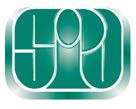 Società Italiana di Psico-OncologiaRICHIESTA PATROCINIOREGIONALEInviare la presente richiesta a: segreteria@siponazionale.itSi ricorda al richiedente che il regolamento per la richiesta di patrocinio è disponibile sul sito di SIPO    www.siponazionale.itMod. 001 Rev.0	1/1DATI DEL RICHIEDENTEDATI DEL RICHIEDENTEDATI DEL RICHIEDENTEDATI DEL RICHIEDENTEDATI DEL RICHIEDENTENomeCognomeEnteIndirizzoCittà (PROV)CAPTel/celle-mailSocio in regola  (Ovvero che ha versato la quota associativa dell’anno in corso) Socio in regola  (Ovvero che ha versato la quota associativa dell’anno in corso) Socio in regola  (Ovvero che ha versato la quota associativa dell’anno in corso) SINOEVENTOEVENTOEVENTOEVENTOEVENTOTitoloData inizioData fineData fineSede e città di svolgimentoTitolo (sintesi) Allegare programma scientificoIndicare chi tra relatori e/o moderatori è membro Direttivo SIPO (Regionale) o socio SIPOIndicare chi tra relatori e/o moderatori è membro Direttivo SIPO (Regionale) o socio SIPOIndicare chi tra relatori e/o moderatori è membro Direttivo SIPO (Regionale) o socio SIPOIndicare chi tra relatori e/o moderatori è membro Direttivo SIPO (Regionale) o socio SIPOIndicare chi tra relatori e/o moderatori è membro Direttivo SIPO (Regionale) o socio SIPODATADATADATAFIRMA DEL RICHIEDENTEFIRMA DEL RICHIEDENTEDICHIARO DI AVER PRESO VISIONE DELL’INFORMATIVA PRIVACY PUBBLICATA SUL SITO DI SIPODICHIARO DI AVER PRESO VISIONE DELL’INFORMATIVA PRIVACY PUBBLICATA SUL SITO DI SIPODATAFIRMA DEL RICHIEDENTEINDIRIZZO EMAIL A CUI INVIARE LA LETTERA DI CONCESSIONE DEL PATROCINIOINDIRIZZO EMAIL A CUI INVIARE LA LETTERA DI CONCESSIONE DEL PATROCINIO